	Женева, 29 апреля 2013 годаУважаемая госпожа,
уважаемый господин,1	По просьбе Председателя 13-й Исследовательской комиссии "Будущие сети, включая сети подвижной связи и сети последующих поколений", имею честь сообщить вам, что указанная Исследовательская комиссия, собрание которой состоится 4−15 ноября 2013 года, намеревается применить процедуру, описанную в разделе 9 Резолюции 1 ВАСЭ (Дубай, 2012 г.), для утверждения вышеупомянутых проектов новых Рекомендаций.2	Названия, краткие изложения и места размещения проектов новых Рекомендации МСЭ-Т, предлагаемых к утверждению, содержатся в Приложении 1.3	Просьба ко всем Государствам – Членам МСЭ, Членам Секторов или Ассоциированным членам и академическим организациям – Членам Секторов, располагающим информацией о принадлежащих им или другим сторонам патентах, которые могут полностью или частично охватывать элементы проектов Рекомендаций, предлагаемых к утверждению, сообщить об этом БСЭ в соответствии с общей патентной политикой для МСЭ-Т/МСЭ-R/ИСО/МЭК.Имеющаяся патентная информация доступна в онлайновом режиме на веб-сайте МСЭ-Т (www.itu.int/ITU-T/ipr/).4	Учитывая положения раздела 9 Резолюции 1, был бы вам признателен, если бы вы сообщили мне до 2400 UTC 23 октября 2013 года о том, дает ли ваша администрация полномочия 13-й Исследовательской комиссии рассмотреть проекты указанных новых Рекомендаций для их утверждения на собрании Исследовательской комиссии. Если какие-либо Государства-Члены сочтут, что рассматривать Рекомендацию на предмет ее утверждения не следует, то им необходимо сообщить о причинах такого неодобрения и указать, какие возможные изменения могли бы способствовать дальнейшему рассмотрению и утверждению проектов данных новых Рекомендаций.5	В случае если в своих ответах 70 или более процентов Государств-Членов выскажутся за рассмотрение на собрании Исследовательской комиссии этих проектов новых Рекомендаций на предмет их утверждения, то одно пленарное заседание 15 ноября 2013 года будет отведено для применения процедуры утверждения. В связи с этим предлагаю вашей администрации направить на собрание своего представителя. Администрациям Государств – Членов Союза предлагается сообщить фамилии глав своих делегаций. Если ваша администрация желает быть представленной на собрании признанной эксплуатационной организацией, научной или промышленной организацией либо иным объединением, занимающимся вопросами электросвязи, то в соответствии с п. 239 Статьи 19 Конвенции МСЭ необходимо должным образом сообщить об этом Директору БСЭ.6	Повестка дня и вся соответствующая информация, относящаяся к собранию 13-й Исследовательской комиссии, будут предоставлены в Коллективном письме 3/13.7	После собрания Директор БСЭ в Циркулярном письме уведомит о решении, принятом по данным Рекомендациям. Эта информация будет также опубликована в Оперативном бюллетене МСЭ.С уважением,Малколм Джонсон
Директор Бюро
стандартизации электросвязиПриложение: 1ПРИЛОЖЕНИЕ 1
(к Циркуляру 21 БСЭ)Краткое изложение и место размещения текстаПроект новой Рекомендации МСЭ-T Y.2723 (Y.NGN-OAuth) 
(COM 13-R 4) Поддержание OAuth в СППРезюмеВ настоящей Рекомендации содержится описание механизмов и процедур для использования Системы авторизации (OAuth) OAuth 2.0, установленной Целевой группой по инженерным проблемам интернета для сценариев, в которых роль сервера авторизации OAuth выполняет поставщик услуг СПП. В сопутствующей Рекомендации Y.2724, Система для поддержания OAuth и OpenID в СПП, излагаются контекст, архитектурные соображения и основы высокого уровня для использования OAuth в СПП. В настоящей Рекомендации определяются требования, относящиеся к ограничению выборов варианта OAuth, а также требования, делающие использование OAuth соответствующим требованиям к безопасности СПП и управлению определением идентичности.Проект новой Рекомендации МСЭ-T Y.2724 (ранее Y.NGN-OOF) 
(COM 13-R 5) (вскоре будет доступен)Система для поддержания OAuth и OpenID в СППРезюмеВ настоящей Рекомендации содержится описание системы для поддержания и использования открытого протокола авторизации (OAuth) и протокола OpenID IETF в среде СПП. Оба протокола определены для общего использования во Всемирной паутине.Повышенные требования к безопасности и управлению определением идентичности сетей последующих поколений (СПП) требуют точного ограничения вышеупомянутых протоколов. В настоящей Рекомендации даются пояснения относительно применимости этих протоколов к СПП и приводятся руководящие указания высокого уровня для их использования. В сопутствующей Рекомендации Y.2723, Поддержание OAuth в СПП, содержится подробный набор профилей СПП.______________Бюро стандартизации 
электросвязи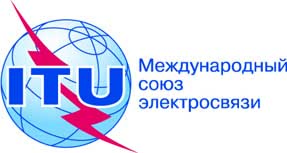 Осн.:
Циркуляр 21 БСЭCOM 13/TK–	Администрациям Государств – Членов СоюзаТел.:Факс:Эл. почта:+41 22 730 5126
+41 22 730 5853tsbsg13@itu.intКопии:–	Членам Сектора МСЭ-Т–	Ассоциированным членам МСЭ-Т–	Академическим организациям – Членам МСЭ-Т–	Председателю и заместителям Председателя 13-й Исследовательской комиссии–	Директору Бюро развития электросвязи–	Директору Бюро радиосвязиПредмет:Собрание 13-й Исследовательской комиссии, имеющее целью утверждение
проектов новых Рекомендации МСЭ-Т Y.2723 и Y.2724 в соответствии с положениями раздела 9 Резолюции 1 ВАСЭ (Дубай, 2012 г.) Женева, 18 февраля – 1 марта 2013 года